Протокол № 14заседания Комитета по аудиту общественно значимых организацийСаморегулируемой организации аудиторовАссоциации «Содружество» (СРО ААС)г. Москва                                                                                                 15 января 2021 годаПрисутствовали члены Комитета по аудиту общественно значимых организаций СРО ААС (далее — «Комитет», «Комитет по аудиту ОЗО»): Буян И.А. Бородина Н.В.Брюханов М.Ю.Виксне П.А.Горелов М.Г.Жильцов Д.П. Звездин А.Л.Карапетян М.М.Козлова Н.А., Консетова В.В.Малофеева Н.А.Межуева Е.В.,Перковская Д.В.Погуляев В.Ю.Пономаренко Е.В.Романова С.И.,Соколов В.Я.Самойлов Е.В.Харитонов С.В.Шапигузов С.М. Итого в заседании участвует 20 из 21 человек, что составляет 95,24 % голосов.Кворум для принятия решений имеется. Председатель заседания – Самойлов Е.В., сопредседатель Комитета по аудиту ОЗО. Повестка дня заседания:1. Итоги правления 11 декабря 2020:1.1. членские взносы;1.2. решение о системе выплаты премий;1.3. изменения в корпоративном управлении СРО ААС. 2.	Первичное рассмотрение вопросов, требующих согласования КАО по «дорожной карте»:2.1	Поддержание правил независимости аудиторов и аудиторских организаций и кодекса профессиональной этики аудиторов в актуальном состоянии;2.2	Создание единой СРО аудиторов;2.3	Организация системы мониторинга компетенций аудиторов, необходимых для выполнения стоящих перед профессией задач;2.4	Обеспечение признания российской системы регулирования аудиторской деятельности и надзора за ней эквивалентной системам отдельных стран (групп стран);2.5	Совершенствование процедур признания МСА для применения на территории Российской̆ Федерации. 3.	Статус рабочих групп по «дорожной карте», ранее рассмотренных в 2020 году, по которым ожидалась обратная связь от членов КАО:3.1	Совершенствование конкурсных процедур отбора аудиторских организаций, индивидуальных аудиторов;3.2	Привлечение молодежи в аудиторскую профессию.4.	Статус работы иных рабочих групп по «дорожной карте», ранее рассмотренных Комитетом (приложение 1 к повестке).5. 	О замене руководителя рабочей группы по п.2.7 «дорожной карты»:Активизация участия аудиторской профессии и делового сообщества в обсуждении законодательных инициатив в сфере аудиторской деятельности.6. 	О составе Экспертного совета при Комитете Государственной Думы. Установление куратора по взаимодействию с членами Экспертного совет со стороны КАО.7.	Об обновленном составе рабочих групп по взаимодействию с Федеральным казначейством. 8.	Разработка Регламента выдвижения от Комитета по аудиту ОЗО кандидатов в Правление и Комитеты СРО ААС. 9	Утверждение предварительного плана работ на 2021 год и предварительный график работы. 10.	Разное.По вопросу 1 Итоги правления 11 декабря 2020:1.1. членские взносы;Буян И.А.  сообщил о принятых на Правлении СРО ААС решениях:- Об увеличении членских взносов;- О введении вступительных взносов в СРО ААС. Предложил включить в Повестку дня на следующее заседание Комитета вопрос об изменении системы уплаты членских взносов в СРО ААС.Самойлов Е.В., предложил рассмотреть на следующем заседании Комитета вопрос о сокращении расходов СРО ААС в 2021 году.Решили:1.1.1. Включить в Повестку дня следующего заседания Комитета вопрос об изменении системы уплаты членских взносов в СРО ААС.1.1.2. Включить в Повестку дня следующего заседания Комитета вопрос о сокращении расходов СРО ААС в 2021 году.Решение принято единогласно1.2. решение о системе выплаты премий;Буян И.А. сообщил о необходимо систематизировать подход по выплате премий. Предложил выйти на правление СРО ААС с инициативой о создании Комитета по вознаграждениям, который возглавит независимый член Правления СРО ААС.В обсуждении приняли участие: Пономаренко Е.В., Буян И.А., Шапигузов С.М.Решили:1.2.1. Выйти с инициативой в Правление СРО ААС о создании Комитета по вознаграждениям.Решение принято единогласно1.3. изменения в корпоративном управлении СРО ААС. Буян И.А., выступил по вопросу. Сообщил о текущей ситуации в корпоративном управлении. Решили:1.4.1. Принять информацию к сведению.Решение принято единогласноПо вопросу 2Первичное рассмотрение вопросов, требующих согласования КАО по «дорожной карте»:2.1.	Поддержание правил независимости аудиторов и аудиторских организаций и кодекса профессиональной этики аудиторов в актуальном состоянии;Виксне П.А., доложила по вопросу и предоставила материалы к вопросу. Сообщила о рассмотренных вопросах на заседании рабочей группы. Рабочей группой подготовлен отчет о реализации п. 2.6 «дорожной карты» и направлен в СРО ААС. Ведется работа по плану мероприятий на 2021 год.Решили:2.1.1. Принять информацию к сведению.Решение принято единогласно2.2	Создание единой СРО аудиторов;Жильцов Д.П. предоставил материалы по вопросу.Решили:2.2.1. Принять информацию к сведению. Признать п. 3.1 «дорожной карты» выполненным. Решение принято единогласно2.3	Организация системы мониторинга компетенций аудиторов, необходимых для выполнения стоящих перед профессией задач;Консетова В.В. предоставила материалы по вопросу. Сообщила, что рабочая группа не собиралась. Буян И.А., предложил вынести представленные материалы на обсуждение рабочей группы.Соколов В.Я. сообщил по вопросу, что завершается работа по созданию Консультативный (Наблюдательный) Совета при АНО «ЕАК». Буян И.А. сообщил о возможности выдвижения кандидатов в Консультативный (Наблюдательный) Совет при АНО «ЕАК». Предложил членам Комитета предоставить в недельный срок предложения по кандидатам в Консультативный (Наблюдательный) Совет при АНО «ЕАК».Решили:2.3.1. Поддержать предложения Консетовой В.В. 2.3.2. Поручить Консетовой В.В. озвучить предложения на заседании рабочей группы.  2.3.3.  Членам Комитета предоставить предложения по кандидатам в Консультативный (Наблюдательный) Совет при АНО «ЕАК» не позднее 22 января 2021 г.Решение принято единогласно2.4	Обеспечение признания российской системы регулирования аудиторской деятельности и надзора за ней эквивалентной системам отдельных стран (групп стран);Шапигузов С.М. сообщил о замене своей кандидатура по п. 6.5. «дорожной карты» в качестве руководителя рабочей группы.Решили:2.4.1. Членам Комитета предоставить предложения о кандидате на должность руководителя рабочей группы по п. 6.5. «дорожной карты».Решение принято единогласно2.5	Совершенствование процедур признания МСА для применения на территории Российской Федерации. 	Буян И.А., доложил по вопросу. Сообщил о проведенных встречах рабочей группы и проделанной работе. Предложил проанализировать деятельность Фонда «Национальной организации по стандартам финансовому учету и отчетности» (далее - НСФО) и рассмотреть на предмет реформирования.Решили:2.5.1. Поручить Буяну И.А. вынести на рассмотрение рабочей группы вопрос по анализу деятельности НСФО и рассмотрение вопроса по реформированию структуры НСФО.Решение принято единогласноПо вопросу 3 Статус рабочих групп по «дорожной карте», ранее рассмотренных в 2020 году, по которым ожидалась обратная связь от членов КАО:3.1	Совершенствование конкурсных процедур отбора аудиторских организаций, индивидуальных аудиторов;Бородина Н.В., доложила по вопросу и предоставила материалы. Сообщила, что рабочей группой внесены поправки в Рекомендации по определению показателей неценовых критериев при закупке аудиторских услуг. Окончательная редакция Рекомендаций будет предоставлена для ознакомления членам Комитета по аудиту ОЗО. Романова С.И. предложила вынести на рассмотрение рабочий группы вопрос о разработке Рекомендаций по определению показателей неценовых критериев при закупке аудиторских услуг на 2021 г. В обсуждении приняли участие: Романова С.И., Бородина Н.В., Козлова Н.А., Перковская Д.В., Буян И.А.Решили:3.1.1. Поддержать предложения Бородиной Н.В. и членов Комитета по аудиту ОЗО.3.1.2. Уполномочить Бородину Н.В. довести, озвученные на заседании Комитета предложения до членов рабочей группы.Решение принято единогласно3.2	Привлечение молодежи в аудиторскую профессию.Карапетян М.М., доложила по вопросу и предоставила презентацию. Предоставила на рассмотрение членов Комитета план рабочей группы на 2021 г.Решили:3.2.1. Принять информацию к сведению.Решение принято единогласноПо вопросу 4Статус работы иных рабочих групп по «дорожной карте», ранее рассмотренных Комитетом (приложение 1 к повестке).Самойлов Е.В. доложил по вопросу. Сообщил о работе Комитетов СРО ААС по подготовке планов на 2021 г. Озвучил комментарии членов Комитета по аудиту ОЗО в отношении пунктов «дорожной карты». Сообщил о принятии на Правлении СРО ААС новых Правил организации и осуществления внешнего контроля качества.Решили:4.1. Принять информацию к сведению.Решение принято единогласноПо вопросу 5 О замене руководителя рабочей группы по п.2.7 «дорожной карты»:Активизация участия аудиторской профессии и делового сообщества в обсуждении законодательных инициатив в сфере аудиторской деятельности.Самойлов Е.В. доложил по вопросу. Руководителем рабочей группы Гореловым М.Г. предложено отстранить его от исполнения обязанностей по данному пункту. Буян И.А. изъявил желание возглавить рабочую группу по п.2.7 «дорожной карты».Решили:5.1. Рекомендовать Правлению СРО ААС рассмотреть вопрос о замене руководителя рабочей группы по п. 2.7. «дорожной карты». Освободить от занимаемой должности Горелова М.Г. и назначить руководителем рабочей группы по п. 2.7. «дорожной карты» Буяна И.А.Решение принято единогласно По вопросу 6 О составе Экспертного совета при Комитете Государственной Думы. Установление куратора по взаимодействию с членами Экспертного совет со стороны КАО.Малофеева Н.А. сообщила, что было принято решение предоставить от СРО ААС всех кандидатов, направивших заявки в Экспертный Совет по законодательному обеспечению аудиторской и контрольно-ревизионной деятельности при Комитете Государственной Думы по финансовому рынку. Предложила членам Комитета предоставить предложения по законопроекту о передаче полномочий Центральному Банку, с целью подготовки аналитической записки по обобщению вопросов.Решили:6.1. Членам Комитета по аудиту ОЗО предоставить предложения по законопроекту о передаче полномочий Центральному Банку и направить их на электронную почту Малофеевой Н.А.Решение принято единогласно По вопросу 7 Об обновленном составе рабочих групп по взаимодействию с Федеральным казначейством. 	Чубинская А.М. доложила по вопросу. Списки с кандидатами в составы рабочих групп направлены в Федеральное казначейство. Утверждение состава рабочих групп Федерального казначейства планируется в первом квартале 2021 г.Решили:7.1. Принять информацию к сведению.Решение принято единогласноПо вопросу 8 Разработка Регламента выдвижения от Комитета по аудиту ОЗО кандидатов в Правление и Комитеты СРО ААС.Самойлов Е.В. доложил по вопросу. Группой по корпоративному управлению перенесено рассмотрение вопроса о разработке Регламента на конец 2021 года. Предложил отложить рассмотрение данного вопроса.Решили:8.1. Отложить рассмотрение вопроса по разработке Регламента выдвижения от Комитета по аудиту ОЗО кандидатов в Правление и Комитеты СРО ААС.Решение принято единогласноПо вопросу 9 Утверждение предварительного плана работ на 2021 год и предварительный график работы. Самойлов Е.В., доложил по вопросу. Малофеева Н.А. сообщила, что на Правлении СРО ААС 22.01.2021 г. планируется рассмотрение Дисциплинарного кодекса СРО ААС и направление его в Территориальные отделения СРО ААС для получения дальнейших комментариев и предложений.Буян И.А. предложил разослать членам Комитета календарь –приглашение на следующие заседания Комитета по предложенным датам на 26 февраля 2021 г. и 19 марта 2021 г. Членам Комитета, в случае согласия подтвердить даты заседаний.Решили:9.1. Рассмотреть вопрос о плане работ на 2021на следующем заседании Комитета.9.2. Секретарю направить членам Комитета календарь-приглашение на 26 февраля 2021 г. и 19 марта 2021 г.Решение принято единогласноПо вопросу 10 Разное:Буян И.А. сообщил, что у члена Комитета Романовой С.И. есть предложения по дополнению текста Стратегии Комитета по аудиту ОЗО. Предложил Романовой С.И. направить предложение секретарю Комитета не позднее 22.01.2021 г. Секретарю Комитета после получения предложений направить текст Стратегии с изменениями на согласование и утверждение членам Комитета.Решили:10.1. Поручить Романовой С.И. направить предложения по дополнению текста Стратегии Комитета по аудиту ОЗО не позднее 22.01.2021 г.10.2. Поручить секретарю направить членам Комитета Стратегию КАО с внесенными изменениями на согласование и утверждение.Решение принято единогласноСопредседатель Комитета      ________________         И.А. БуянСопредседатель Комитета      ________________        Е.В. СамойловСекретарь Комитета               ________________         А.М. Чубинская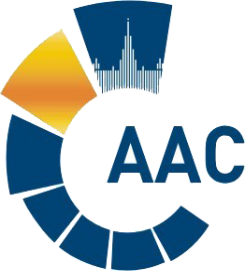 САМОРЕГУЛИРУЕМАЯ ОРГАНИЗАЦИЯ АУДИТОРОВАССОЦИАЦИЯ «СОДРУЖЕСТВО» 
член Международной Федерации Бухгалтеров (IFAC)(ОГРН 1097799010870, ИНН 7729440813, КПП 772901001) 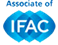 119192, г. Москва, Мичуринский проспект, дом 21, корпус 4. т: +7 (495) 734-22-22, ф: +7 (495) 734-04-22, www.auditor-sro.org, info@auditor-sro.org Место проведения: -  г. МоскваМесто проведения: -  г. МоскваНачало заседания:11.00 Форма заседания:очная (дистанционно)